DRAFT 1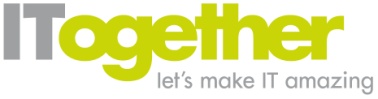 For immediate release
FINALITogether launches online guide for iPad usersYorkshire based network and security specialist ITogether has launched an online guide for SME’s about how to get the most out of the iPad. The guide has been published in response to a survey* by ITogether which found that iPad users are failing to take full advantage of the tablets functionality.  Although nearly all iPad users surveyed were using business applications on their devices, 41% hadn’t synched their iPad with Microsoft Exchange.  Furthermore, three quarters of all those that hadn’t synched admitted that this was because they didn’t know how to set up the functionality.  The findings highlight that ignorance may mean that business users are missing opportunities to work more efficiently and potentially wasting time and money.iPad is fully equipped with Microsoft Exchange and Lotus Domino via Exchange ActiveSync as well as  push emails, calendar and contacts. Whilst traditionally Blackberry has always been praised for being the highest security device, the iPad also ensures that all data is safe with full device encryption, pass codes and other remote management policies. The most significant feature for SME’s is the long list of business applications available for download which can help in all areas of the business, from accounting to document management. Simon Richardson, Co-Founder and Managing Partner, ITogether, said: “The research findings were alarming – the iPad is a significant investment so it was concerning that many people weren’t using it to its full potential.  We hope that our downloadable guide will help people use their devices to help them to work more efficiently. The guide contains step by step guidance about how to access work email accounts quickly and easily via both iPad and iPhone.   We’ll also be inviting people to tweet their most pressing iPad related questions to @ITogetherTalk where our experts will respond with helpful tips and advice.”To download the full guide or for further advice or support visit: http://www.itogether.co.uk/blog/###*Research conducted with 200 people via Survey Monkey – September 2011About ITogether
ITogether (www.ITogether.co.uk) is a Yorkshire-based network & security specialist with a more human approach to IT. The company that ‘does not do Dalek’ is driven by providing world-class customer service in a friendly and approachable manner.  Press contacts: For further information, please contact:Sian Fletcher or Natalie Owen at Ptarmigan Bell Pottinger at sian.fletcher@ptarmiganbp.co.uk or natalie.owen @ptarmiganbp.co.uk or call 0113 237 2821